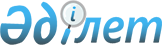 Об утверждении Положения государственного учреждения "Комитет по делам спорта и физической культуры Министерства туризма и спорта Республики Казахстан"Приказ Министра культуры и спорта Республики Казахстан от 30 мая 2016 года № 148.
      Сноска. Заголовок - в редакции приказа и.о. Министра туризма и спорта РК от 26.09.2023 № 258 (вводится в действие по истечении десяти календарных дней после дня его первого официального опубликования).
      В соответствии с частью третьей пункта 2-2 статьи 22 Конституционного закона Республики Казахстан "О Правительстве Республики Казахстан" ПРИКАЗЫВАЮ:
      Сноска. Преамбула - в редакции приказа и.о. Министра туризма и спорта РК от 26.09.2023 № 258 (вводится в действие по истечении десяти календарных дней после дня его первого официального опубликования).


      1. Утвердить прилагаемое Положение государственного учреждения "Комитет по делам спорта и физической культуры Министерства туризма и спорта Республики Казахстан.
      Сноска. Пункт 1 - в редакции приказа и.о. Министра туризма и спорта РК от 26.09.2023 № 258 (вводится в действие по истечении десяти календарных дней после дня его первого официального опубликования).


      2. Признать утратившими силу некоторые приказы Министра культуры и спорта Республики Казахстан согласно приложению к настоящему приказу.
      3. Комитету по делам спорта и физической культуры Министерства культуры и спорта Республики Казахстан (Канагатов И.Б.) в установленном законодательством порядке обеспечить:
      1) в недельный срок со дня подписания настоящего приказа направление его копии в Министерство юстиции Республики Казахстан и в Республиканское государственное предприятие на праве хозяйственного ведения "Республиканский центр правовой информации Министерства юстиции Республики Казахстан";
      2) размещение настоящего приказа на интернет-ресурсе Министерства культуры и спорта Республики Казахстан и Комитета по делам спорта и физической культуры Министерства культуры и спорта Республики Казахстан в течение десяти дней со дня его введения в действие.
      4. Контроль за исполнением настоящего приказа возложить на курирующего вице-министра культуры и спорта Республики Казахстан.
      5. Настоящий приказ вступает в силу со дня его подписания. Положение государственного учреждения "Комитет по делам спорта и физической культуры Министерства туризма и спорта Республики Казахстан"
      Сноска. Заголовок - в редакции приказа и.о. Министра туризма и спорта РК от 26.09.2023 № 258 (вводится в действие по истечении десяти календарных дней после дня его первого официального опубликования).
      Сноска. Положение – в редакции приказа Министра культуры и спорта РК от 11.03.2022 № 73 (вводится в действие со дня официального опубликования). Глава 1. Общие положения
      1. Государственное учреждение "Комитет по делам спорта и физической культуры Министерства туризма и спорта Республики Казахстан" (далее – Комитет) осуществляет руководство в области физической культуры и спорта.
      Сноска. Пункт 1 - в редакции приказа и.о. Министра туризма и спорта РК от 26.09.2023 № 258 (вводится в действие по истечении десяти календарных дней после дня его первого официального опубликования).


      2. Комитет осуществляет свою деятельность в соответствии с Конституцией и законами Республики Казахстан, актами Президента и Правительства Республики Казахстан, иными нормативными правовыми актами, а также настоящим Положением.
      3. Комитет является юридическим лицом в организационно-правовой форме государственного учреждения, имеет печати и штампы со своим наименованием на казахском языке, бланки установленного образца, в соответствии с законодательством Республики Казахстан счета в органах казначейства.
      4. Комитет вступает в гражданско-правовые отношения от собственного имени.
      5. Комитет имеет право выступать стороной гражданско-правовых отношений от имени государства, если оно уполномочено на это в соответствии с законодательством.
      6. Комитет по вопросам своей компетенции в установленном законодательством порядке принимает решения, оформляемые приказами Председателя Комитета и другими актами, предусмотренными законодательством Республики Казахстан.
      7. Структура и лимит штатной численности Комитета утверждается в соответствии с законодательством Республики Казахстан.
      8. Местонахождение юридического лица: 010000, город Астана, Есильский район, проспект Мәңгілік ел, дом 8, административное здание "Дом министерств", подъезд № 15.
      Сноска. Пункт 8 - в редакции приказа и.о. Министра культуры и спорта РК от 05.05.2023 № 116 (вводится в действие с 15.05.2023).


      9. Полное наименование Комитета – государственное учреждение "Комитет по делам спорта и физической культуры Министерства туризма и спорта Республики Казахстан".
      Сноска. Пункт 9 - в редакции приказа и.о. Министра туризма и спорта РК от 26.09.2023 № 258 (вводится в действие по истечении десяти календарных дней после дня его первого официального опубликования).


      10. Настоящее Положение является учредительным документом Комитета.
      11. Финансирование деятельности Комитета осуществляется из республиканского бюджета.
      12. Комитету запрещается вступать в договорные отношения с субъектами предпринимательства на предмет выполнения обязанностей, являющихся полномочиями Комитета.
      Если Комитету законодательными актами предоставлено право осуществлять приносящую доходы деятельность, то доходы, полученные от такой деятельности, направляются в государственный бюджет. Глава 2. Задачи, права и обязанности Комитета
      13. Задачи:
      1) участие в формировании и реализации государственной политики в области физической культуры и спорта;
      2) осуществление руководства и межотраслевой координации в области физической культуры и спорта;
      3) иные задачи, возложенные на Комитет.
      14. Права и обязанности:
      1) принимать в пределах своей компетенции правовые акты в порядке, предусмотренном законодательством Республики Казахстан;
      2) запрашивать и получать в установленном законодательством порядке от государственных органов, организаций, их должностных лиц необходимую информацию и материалы;
      3) осуществлять иные права, предусмотренные действующим законодательством Республики Казахстан.
      15. Функции:
      1) разработка правовых актов, а также соглашений, меморандумов и договоров в области физической культуры и спорта;
      2) осуществление взаимодействия с общественными организациями по реализации государственных и отраслевых (секторальных) программ;
      3) обеспечение осуществления разъяснительной работы по вопросам, относящимся к компетенции Комитета;
      4) осуществление информационно-пропагандистских мероприятий по вопросам, относящимся к компетенции Комитета;
      5) исключен приказом и.о. Министра культуры и спорта РК от 05.05.2023 № 116 (вводится в действие с 15.05.2023);


      6) участие в разработке стратегических и программных документов по вопросам, относящимся к компетенции Комитета;
      7) разработка предложений по совершенствованию законодательства Республики Казахстан в области физической культуры и спорта;
      8) разработка подзаконных нормативных правовых актов, определяющих порядок оказания государственных услуг;
      9) разработка типовых квалификационных характеристик должностей руководителей, специалистов и других служащих организаций в сфере физической культуры и спорта;
      10) организация образовательной деятельности в сфере спорта;
      11) участие в формировании государственного образовательного заказа на подготовку специалистов с высшим и послевузовским образованием, а также с техническим и профессиональным, послесредним образованием в организациях образования в сфере спорта, финансируемых из республиканского бюджета;
      12) формирование перечня международных, республиканских спортивных соревнований, победители которых допускаются к обучению в форме экстерната в организациях образования, реализующих образовательные программы технического и профессионального, послесреднего образования по специальности физическая культура и спорт;
      13) выдача разрешения на обучение в форме экстерната в организациях образования, реализующих образовательные программы технического и профессионального, послесреднего образования по специальности физическая культура и спорт, финансируемых из республиканского бюджета;
      14) осуществление в пределах своей компетенции руководства и межотраслевой координации в области физической культуры и спорта;
      15) разработка форм, предназначенных для сбора административных данных в области физической культуры и спорта, по согласованию с уполномоченным органом в области государственной статистики;
      16) проведение ведомственных статистических наблюдений;
      17) разработка правил подготовки, переподготовки и повышения квалификации кадров в области физической культуры и спорта;
      18) проведение республиканских и международных спортивных соревнований, в том числе среди спортсменов-ветеранов, совместно с аккредитованными республиканскими спортивными федерациями и местными исполнительными органами;
      19) определение уровня физического развития населения;
      20) организация и осуществление подготовки и участия членов сборных команд Республики Казахстан по видам спорта (национальных сборных команд по видам спорта) в международных спортивных соревнованиях;
      20-1) разработка перечня видов соревнований, учебно-тренировочных сборов и определение их классификации;
      20-2) разработка по согласованию с уполномоченным органом в области здравоохранения правил медицинского обследования спортсменов для участия в спортивных соревнованиях;
      20-3) разработка правил медицинского обеспечения и оказания медицинской помощи спортсменам и тренерам при проведении спортивных мероприятий, в период восстановительных мероприятий после интенсивных физических нагрузок, заболеваний и травм у спортсменов по согласованию с уполномоченным органом в области здравоохранения;
      20-4) разработка возраста спортсменов по видам спорта в физкультурно-спортивных организациях, в которых осуществляется учебно-тренировочный процесс по подготовке спортивного резерва и спортсменов высокого класса;
      20-5) разработка перечня видов физкультурно-спортивных организаций и правил их деятельности, в которых осуществляется учебно-тренировочный процесс по подготовке спортивного резерва и спортсменов высокого класса;
      20-6) разработка перечня национальных видов спорта;
      20-7) разработка типовых учебных планов по видам спорта для республиканских, областных, городов республиканского значения, столицы специализированных школ-интернатов-колледжей олимпийского резерва, областных, городов республиканского значения, столицы школ-интернатов для одаренных в спорте детей и согласование учебных планов республиканских специализированных школ-интернатов-колледжей олимпийского резерва;
      20-8) разработка размеров выплат денег по договорам о спортивной деятельности со спортсменами высокого класса, тренерами и специалистами в области физической культуры и спорта, осуществляющими подготовку спортсменов высокого класса;
      20-9) разработка порядка и условий проведения классификации спортсменов с инвалидностью по согласованию с уполномоченным органом в области здравоохранения;
      20-10) разработка порядка выдачи и замены свидетельства о регистрации спортсмена, представления сведений спортивными федерациями о регистрации спортсмена, а также формы свидетельства о регистрации спортсмена;
      20-11) разработка перечня категорий граждан, пользующихся физкультурно-оздоровительными услугами бесплатно или на льготных условиях, за исключением лиц с инвалидностью, а также размер льгот;
      20-12) совместно с республиканскими спортивными федерациями по национальным видам спорта организация проведения международных и республиканских соревнований, подготовки и участия сборных команд Республики Казахстан по видам спорта (национальных сборных команд по видам спорта) на международных и республиканских спортивных соревнованиях;
      20-13) разработка численного состава штатных сборных команд Республики Казахстан (штатных национальных сборных команд по видам спорта);
      20-14) разработка правил применения оружия при занятиях спортом и в учебных целях по согласованию с уполномоченным органом в сфере контроля за оборотом оружия;
      21) организация и координация научных исследований в области физической культуры и спорта, внедрение их результатов в практику физической культуры и спорта в соответствии с законодательством Республики Казахстан;
      22) разработка антидопинговых правил Республики Казахстан;
      23) осуществление контроля за проведением антидопинговых мероприятий в спорте;
      24) присвоение спортсменам и тренерам спортивных званий, лишение спортсменов и тренеров спортивных званий: "Заслуженный мастер спорта Республики Казахстан", "мастер спорта международного класса Республики Казахстан", "мастер спорта Республики Казахстан", "Заслуженный тренер Республики Казахстан";
      25) присвоение квалификационных категорий, лишение квалификационных категорий: тренер высшего уровня квалификации высшей категории, тренер-преподаватель высшего уровня квалификации высшей категории, тренер среднего уровня квалификации высшей категории, тренер-преподаватель среднего уровня квалификации высшей категории, методист высшего уровня квалификации высшей категории, методист среднего уровня квалификации высшей категории, инструктор-спортсмен высшего уровня квалификации высшей категории, национальный спортивный судья высшей категории, национальный спортивный судья;
      26) разработка по согласованию с уполномоченным органом в области здравоохранения структуры организаций спортивной медицины и положения об их деятельности;
      27) внесение предложений уполномоченному органу в области здравоохранения о введении (отмене) ограничительных мероприятий, в том числе карантина, на территории организаций спортивной медицины;
      28) участие в медицинском обеспечении подготовки сборных команд Республики Казахстан по видам спорта к спортивным мероприятиям;
      29) осуществление аккредитации республиканских и региональных спортивных федераций;
      30) разработка правил проведения тестов Первого Президента Республики Казахстан - Елбасы;
      31) разработка по согласованию с центральным уполномоченным органом по бюджетному планированию натуральных норм обеспечения спортсменов, тренеров и специалистов в области физической культуры и спорта, военнослужащих и сотрудников правоохранительных органов в период подготовки и участия в спортивных мероприятиях, проводимых на территории Республики Казахстан и за ее пределами;
      32) разработка методики нормативов питания и фармакологического обеспечения спортсменов, в том числе военнослужащих всех категорий и сотрудников правоохранительных и специальных государственных органов в период учебно-тренировочного процесса и спортивных мероприятий;
      33) исключен приказом и.о. Министра культуры и спорта РК от 05.05.2023 № 116 (вводится в действие с 15.05.2023);


      34) разработка правил выплат денежных поощрений чемпионам и призерам международных спортивных соревнований, тренерам и членам сборных команд Республики Казахстан по видам спорта (национальных сборных команд по видам спорта) и их возврата;
      34-1) разработка размеров денежных поощрений чемпионам и призерам международных спортивных соревнований, тренерам и членам сборных команд Республики Казахстан по видам спорта (национальных сборных команд по видам спорта);
      35) разработка правил выплат пожизненного ежемесячного материального обеспечения спортсменам и тренерам и установка их размеров;
      36) разработка правил безопасности при проведении занятий физической культурой и спортом;
      37) разработка норм и требований для присвоения спортивных званий, разрядов и квалификационных категорий;
      38) утверждение комплексных целевых программ по видам спорта и индивидуальных планов подготовки спортсменов сборных команд Республики Казахстан по видам спорта (национальных сборных команд по видам спорта);
      39) разработка правил проведения аттестации тренеров и спортивных судей по предложениям республиканских аккредитованных федераций;
      40) утверждение программ по видам спорта для физкультурно-спортивных организаций, в которых осуществляется подготовка спортивного резерва и спортсменов высокого класса;
      41) разработка правил присвоения и лишения спортивных званий, разрядов и квалификационных категорий, выдачи нагрудных знаков, а также их описания;
      42) разработка правил проведения спортивных мероприятий;
      43) разработка правил перехода спортсмена из одной физкультурно-спортивной организации в другую физкультурно-спортивную организацию;
      44) осуществление взаимодействия и сотрудничества с молодежными организациями по вопросам физической культуры и спорта;
      45) осуществление формирования и реализации государственного социального заказа по вопросам физической культуры и спорта среди молодежи;
      46) разработка правил аккредитации спортивных федераций;
      47) ежегодное утверждение составов сборных и штатных сборных команд Республики Казахстан по видам спорта (национальных сборных команд по видам спорта) по представлению аккредитованных республиканских спортивных федераций;
      48) разработка правил формирования составов сборных и штатных сборных команд Республики Казахстан по видам спорта (национальных сборных команд по видам спорта);
      49) назначение и освобождение от должностей главных тренеров сборных команд Республики Казахстан по видам спорта (национальных сборных команд по видам спорта) и государственных тренеров по видам спорта по представлению республиканских (региональных) аккредитованных спортивных федераций, по олимпийским видам спорта - по согласованию с Национальным олимпийским комитетом Республики Казахстан, по паралимпийским видам спорта - по согласованию с Национальным паралимпийским комитетом Республики Казахстан, по сурдлимпийским видам спорта - по согласованию с Национальным сурдлимпийским комитетом Республики Казахстан;
      50) по согласованию с уполномоченным органом в области здравоохранения разработка правил компенсационных выплат членам сборных команд Республики Казахстан по видам спорта (национальных сборных команд по видам спорта) при получении ими спортивных травм и увечий на международных спортивных соревнованиях;
      51) осуществление компенсационных выплат членам сборных команд Республики Казахстан по видам спорта (национальных сборных команд по видам спорта) при получении ими спортивных травм и увечий на международных спортивных соревнованиях;
      52) обеспечение страхования при подготовке и участии членов сборных команд Республики Казахстан по видам спорта (национальных сборных команд по видам спорта) в международных спортивных соревнованиях;
      53) разработка правил признания видов спорта, спортивных дисциплин и формирования реестра видов спорта;
      54) разработка правил формирования единого календаря спортивно-массовых мероприятий;
      55) утверждение единого республиканского календаря спортивно-массовых мероприятий по предложениям республиканских аккредитованных спортивных федераций и обеспечение его реализации;
      56) разработка типовых штатов для организаций, в которых осуществляются учебно-тренировочный процесс, подготовка спортивного резерва и спортсменов высокого класса, антидопинговая деятельность, научно-методическое, медико-биологическое и фармакологическое обеспечение, и организаций, обеспечивающих спортсменов медицинской помощью;
      57) разработка правил присвоения статусов "специализированная" спортивным школам и "специализированное" отделениям спортивных школ;
      58) ведение реестра физкультурно-оздоровительных и спортивных сооружений;
      59) разработка правил расходования денежных средств, выделяемых на спортивные мероприятия, в том числе на учебно-тренировочные сборы для физкультурно-спортивных организаций, финансируемых из республиканского и местного бюджетов;
      60) разработка правил присвоения званий в номинации "Лучший" спортсменам, тренерам, специалистам в области физической культуры и спорта и физкультурно-спортивным организациям;
      61) разработка правил присвоения звания "Лучший спортивный журналист" по согласованию с уполномоченным органом в области средств массовой информации;
      62) разработка правил деятельности республиканских, областных, городов республиканского значения, столицы специализированных школ-интернатов-колледжей олимпийского резерва и областных, городов республиканского значения, столицы школ-интернатов для одаренных в спорте детей по согласованию с уполномоченным органом в области образования;
      63) разработка нормативов питания животных и птиц, использующихся в видах спорта;
      64) утверждение положений (регламентов) международных и республиканских спортивных соревнований;
      65) утверждение структуры расходов спортивных мероприятий;
      66) внесение предложений по составам организационных комитетов по подготовке сборных команд Республики Казахстан по видам спорта (национальных сборных команд по видам спорта) к Олимпийским, Паралимпийским, Сурдлимпийским играм и другим международным соревнованиям;
      67) по согласованию с уполномоченным органом в области образования разработка правил о деятельности организаций образования в сфере спорта;
      68) разработка республиканского перечня приоритетных видов спорта;
      69) разработка правил ранжирования видов спорта в Республике Казахстан;
      70) согласование представленного местным исполнительным органом регионального перечня приоритетных видов спорта;
      71) разработка размеров стоимости призов для чемпионов и призеров спортивных соревнований, проводимых уполномоченным органом в области физической культуры и спорта и местными исполнительными органами;
      72) разработка правил оказания платных видов деятельности по реализации товаров (работ, услуг) государственными учреждениями в области физической культуры и спорта и расходования ими денег от реализации товаров (работ, услуг);
      73) разработка спортивной этики Республики Казахстан;
      74) разработка минимальных государственных нормативов сети детско-юношеских спортивных школ;
      75) разработка правил по распределению внебюджетных денежных средств, направленных на развитие физической культуры и спорта;
      76) разработка правил предоставления жилища чемпионам и призерам Олимпийских, Паралимпийских и Сурдлимпийских игр и пользования им;
      77) разработка правил определения единого оператора по распределению внебюджетных денежных средств, направленных на развитие физической культуры и спорта;
      78) разработка правил размещения государственного спортивного заказа в спортивных секциях для детей и юношества и их функционирования;
      79) разработка правил подушевого нормативного финансирования спортивных секций для детей и юношества;
      80) разработка методики подушевого нормативного финансирования государственного спортивного заказа;
      81) разработка правил определения рейтинга спортивных секций для детей и юношества;
      82) осуществляет пропаганду физической культуры и спорта с учетом возрастных, профессиональных и социальных особенностей различных групп населения;
      83) проведение соревнований с участием молодежи по видам спорта, в том числе национальным, техническим и прикладным видам, массовому спорту;
      84) утверждение программ по видам спорта учебно-тренировочного процесса, содержание этапов подготовки в физкультурно-спортивных организациях для лиц с инвалидностью, разрабатываемых соответствующими общественными объединениями по паралимпийским, сурдлимпийским, специальным олимпийским видам спорта;
      85) утверждение типовых образовательных учебных программ по видам спорта для республиканских, областных, городов республиканского значения, столицы специализированных школ-интернатов-колледжей олимпийского резерва, областных, городов республиканского значения, столицы школ-интернатов для одаренных в спорте детей и согласование учебных программ республиканских специализированных школ-интернатов-колледжей олимпийского резерва;
      86) организация проведения республиканских спортивных соревнований совместно с общественными объединениями лиц с инвалидностью;
      87) организация подготовки сборных команд Республики Казахстан по видам спорта (национальных сборных команд по видам спорта) среди лиц с инвалидностью и их участия в международных спортивных соревнованиях, в том числе в Паралимпийских, Сурдлимпийских играх и Специальных олимпийских играх;
      88) осуществление руководства и контроля за работой по выполнению тестов Первого Президента Республики Казахстан – Елбасы;
      89) осуществление координации и методического руководства местных исполнительных органов в области физической культуры и спорта;
      90) осуществление иных функций, предусмотренных законами Республики Казахстан, актами Президента и Правительства Республики Казахстан.
      Сноска. Пункт 15 с изменениями, внесенными приказами и.о. Министра культуры и спорта РК от 25.08.2022 № 246 (вводится в действие по истечении десяти календарных дней после дня его первого официального опубликования); от 05.05.2023 № 116 (вводится в действие с 15.05.2023).

 Глава 3. Статус и полномочия руководителя Комитета
      16. Руководство Комитетом осуществляется Председателем Комитета, который несет персональную ответственность за выполнение возложенных на Комитет задач и осуществление им своих полномочий.
      17. Председатель Комитета назначается на должность и освобождается от должности в соответствии с законодательством Республики Казахстан.
      18. Председатель Комитета имеет заместителей, которые назначаются на должности и освобождаются от должностей в соответствии с законодательством Республики Казахстан.
      19. Полномочия Председателя Комитета:
      1) представляет руководителю аппарата Министерства туризма и спорта Республики Казахстан (далее – Министерство) предложения по штатному расписанию Комитета;
      2) утверждает положения о структурных подразделениях Комитета, должностные инструкции работников структурных подразделений Комитета;
      3) в установленном законодательством порядке назначает на должность и освобождает от должностей работников Комитета (за исключением заместителей Председателя Комитета);
      4) вносит представления руководителю аппарата Министерства о назначении на должности и освобождения от должностей, а также о поощрении и привлечении к дисциплинарной ответственности заместителей председателя Комитета;
      5) решает вопросы командирования, предоставления отпусков, оказания материальной помощи, подготовки (переподготовки), повышения квалификации, поощрения, выплаты надбавок и премирования, а также привлечения к дисциплинарной ответственности работников Комитета (за исключением заместителей председателя);
      6) назначает по согласованию с Министерством руководителей подведомственных организаций в установленном законодательством порядке;
      7) в пределах своей компетенции подписывает приказы, дает указания, обязательные для исполнения работниками Комитета;
      8) представляет Комитет в государственных органах и иных организациях в соответствии с действующим законодательством;
      9) принимает меры, направленные на противодействие коррупции в Комитете и несет персональную ответственность за принятие антикоррупционных мер;
      10) принимает решения по другим вопросам, относящимся к его компетенции.
      Исполнение полномочий Председателя Комитета в период его отсутствия осуществляется лицом, его замещающим в соответствии с действующим законодательством.
      Сноска. Пункт 19 с изменением, внесенным приказом и.о. Министра туризма и спорта РК от 26.09.2023 № 258 (вводится в действие по истечении десяти календарных дней после дня его первого официального опубликования).


      20. Председатель Комитета определяет полномочия своих заместителей в соответствии с действующим законодательством. Глава 4. Имущество Комитета
      21. Комитет может иметь на праве оперативного управления обособленное имущество в случаях, предусмотренных законодательством.
      Имущество Комитета формируется за счет имущества, переданного ему собственником, а также имущества (включая денежные доходы), приобретенного в результате собственной деятельности, и иных источников, не запрещенных законодательством Республики Казахстан.
      22. Имущество, закрепленное за Комитетом, относится к республиканской собственности.
      23. Комитет не вправе самостоятельно отчуждать или иным способом распоряжаться закрепленным за ним имуществом и имуществом, приобретенным за счет средств, выданных ему по плану финансирования, если иное не установлено законодательством. Глава 5. Реорганизация и упразднение Комитета
      24. Реорганизация и упразднение Комитета осуществляются в соответствии с законодательством Республики Казахстан. Перечень организаций, находящихся в ведении Комитета
      Сноска. Перечень - в редакции приказа и.о. Министра туризма и спорта РК от 26.09.2023 № 258 (вводится в действие по истечении десяти календарных дней после дня его первого официального опубликования).
      1. Республиканское государственное казенное предприятие "Республиканский колледж спорта" Комитета по делам спорта и физической культуры Министерства туризма и спорта Республики Казахстан.
      2. Республиканское государственное предприятие на праве хозяйственного ведения "Национальный центр спортивной медицины и реабилитации" Комитета по делам спорта и физической культуры Министерства туризма и спорта Республики Казахстан.
      3. Республиканское государственное казенное предприятие "Дирекция развития спорта" Комитета по делам спорта и физической культуры Министерства туризма и спорта Республики Казахстан.
      4. Республиканское государственное казенное предприятие "Антидопинговая лаборатория спортсменов" Комитета по делам спорта и физической культуры Министерства туризма и спорта Республики Казахстан.
      5. Республиканское государственное казенное предприятие "Центр олимпийской подготовки по зимним видам спорта" Комитета по делам спорта и физической культуры Министерства туризма и спорта Республики Казахстан.
      6. Республиканское государственное казенное предприятие "Республиканский учебно-методический и аналитический центр по физической культуре и спорту" Комитета по делам спорта и физической культуры Министерства туризма и спорта Республики Казахстан.
      7. Республиканское государственное казенное предприятие "Центр национальных и конных видов спорта" Комитета по делам спорта и физической культуры Министерства туризма и спорта Республики Казахстан.
      8. Республиканское государственное казенное предприятие "Центр олимпийской подготовки "Алматы" Комитета по делам спорта и физической культуры Министерства туризма и спорта Республики Казахстан.
      9. Республиканское государственное казенное предприятие "Центр олимпийской подготовки "Астана" Комитета по делам спорта и физической культуры Министерства туризма и спорта Республики Казахстан.
      10. Республиканское государственное казенное предприятие "Республиканская школа высшего спортивного мастерства по зимним видам спорта "Алатау" Комитета по делам спорта и физической культуры Министерства туризма и спорта Республики Казахстан.
      11. Республиканское государственное казенное предприятие "Центр спортивной подготовки для лиц с ограниченными физическими возможностями" Комитета по делам спорта и физической культуры Министерства туризма и спорта Республики Казахстан.
      12. Республиканское государственное казенное предприятие "Национальный антидопинговый центр" Комитета по делам спорта и физической культуры Министерства туризма и спорта Республики Казахстан.
      13. Республиканское государственное предприятие на праве хозяйственного ведения "Спортивно-оздоровительный центр "Олимп" Комитета по делам спорта и физической культуры Министерства туризма и спорта Республики Казахстан.
      14. Акционерное общество "Казспортинвест".
      15. Республиканское государственное казенное предприятие "Центр олимпийской подготовки по видам борьбы. Перечень республиканских государственных учреждений, находящихся в ведении Комитета
      Сноска. Перечень - в редакции приказа и.о. Министра туризма и спорта РК от 26.09.2023 № 258 (вводится в действие по истечении десяти календарных дней после дня его первого официального опубликования).
      1. Республиканское государственное учреждение "Республиканская специализированная школа-интернат-колледж олимпийского резерва имени Хаджимукана Мунайтпасова" Комитета по делам спорта и физической культуры Министерства туризма и спорта Республики Казахстан.
      2. Республиканское государственное учреждение "Республиканская специализированная школа-интернат-колледж олимпийского резерва имени Каркена Ахметова" Комитета по делам спорта и физической культуры Министерства туризма и спорта Республики Казахстан.
      3. Республиканское государственное учреждение "Республиканская специализированная школа-интернат-колледж олимпийского резерва в городе Риддер" Комитета по делам спорта и физической культуры Министерства туризма и спорта Республики Казахстан.
      4. Республиканское государственное учреждение "Республиканская специализированная школа-интернат-колледж олимпийского резерва в микрорайоне "Шанырак" города Алматы" Комитета по делам спорта и физической культуры Министерства туризма и спорта Республики Казахстан. Перечень утративших силу некоторых приказов
Министра культуры и спорта Республики Казахстан
      1. Приказ Министра культуры и спорта Республики Казахстан от 17 октября 2014 года № 38 "Об утверждении Положения государственного учреждения "Комитет по делам спорта и физической культуры Министерства культуры и спорта Республики Казахстан" (зарегистрированный в Реестре государственной регистрации нормативных правовых актов под № 9823, опубликованный в газете "Казахстанская правда" от 26 февраля 2015 года № 38 (27914).
      2. Приказ Министра культуры и спорта Республики Казахстан от 20 января 2015 года № 13 "О внесении изменений в приказ Министра культуры и спорта Республики Казахстан от 17 октября 2014 года № 38 "Об утверждении Положения государственного учреждения "Комитет по делам спорта и физической культуры Министерства культуры и спорта Республики Казахстан" (зарегистрированный в Реестре государственной регистрации нормативных правовых актов под № 10172, опубликованный в информационно-правовой системе "Әділет" 30 июля 2015 года).
      3. Приказ Министра культуры и спорта Республики Казахстан от 30 июня 2015 года № 228 "О внесении изменений в приказ Министра культуры и спорта Республики Казахстан от 17 октября 2014 года № 38 "Об утверждении Положения государственного учреждения "Комитет по делам спорта и физической культуры Министерства культуры и спорта Республики Казахстан" (зарегистрированный в Реестре государственной регистрации нормативных правовых актов под № 11791, опубликованный в информационно-правовой системе "Әділет" 14 августа 2015 года).
      4. Пункт 1 Приложения к приказу Министра культуры и спорта Республики Казахстан от 1 октября 2015 года № 306 "О внесении изменений в некоторые приказы Министерства культуры и спорта Республики Казахстан" (зарегистрированный в Реестре государственной регистрации нормативных правовых актов под № 12182, опубликованный в информационно-правовой системе "Әділет" 27 октября 2015 года). 
					© 2012. РГП на ПХВ «Институт законодательства и правовой информации Республики Казахстан» Министерства юстиции Республики Казахстан
				
Министр
А. МухамедиулыУтвержден
приказом Министра
культуры и спорта
Республики Казахстан
от 30 мая 2016 года № 148Приложение
к приказу Министра
культуры и спорта
Республики Казахстан
от 30 мая 2016 года
№ 148